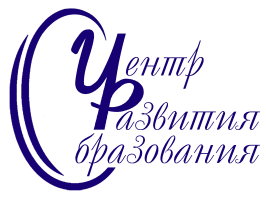 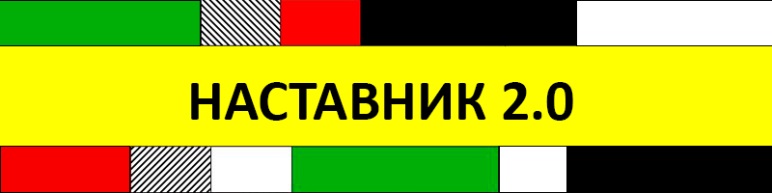 ПОЛОЖЕНИЕ О КОНКУРСЕ ВИДЕОРОЛИКОВ«Наставнику дань сердца …»( в рамках инновационного проекта «Наставник 2.0»)1.Общие положения1.1.Городской конкурс видеороликов «Наставнику дань сердца …» проходит в г. Саянске в рамках инновационного проекта  «Наставник 2.0.» в условиях введения профессионального стандарта «Педагог».Настоящее положение определяет порядок проведения конкурса среди молодых педагогов города Саянска на лучший видеоролик «Наставнику дань сердца…»1.2.Учредителем и организатором конкурса является МОУ ДПО «Центр развития образования г. Саянска» 2.Цель и задачи2.1. Конкурс проводится с целью повышения профессионально-личностной позиции молодых педагогов, вовлечения молодых педагогов в медиатворчество.2.2. Конкурс направлен на решение следующих задач:– создать условия для творческой деятельности и демонстрации на практике профессиональной педагогической ИКТ-компетентности молодых педагогов - участников проекта «Наставник 2.0»; – формировать коммуникативные качества, эмоциональную отзывчивость молодых педагогов;– пропагандировать роль педагога – наставника3. Условия и требования конкурсаУчастником конкурса может стать молодой педагог – участник проекта «Наставник 2.0». На конкурс принимаются видеоролики молодых педагогов г. Саянска о своих наставниках, согласно требованиям конкурса.3.3. Конкурс проводится с 01.03.2019 года по 01.04.2019 года.3.4.Работа может быть как индивидуальной, так и коллективной.3.5.На конкурс предоставляются видеоролики, снятые (созданные) любыми доступными средствами, соответствующие теме конкурса.3.6.Требования к видеоролику:Формат – произвольный.Минимальное разрешение видеоролика – 480x360 для 4:3, 480x272 для 16:9.3.7. Максимальная продолжительность видеоролика – не более 5-ти минут.3.8. Участие в видеоролике непосредственно участника – необязательно.3.9.Использование при монтаже и съёмке видеоролика специальных программ и инструментов – на усмотрение участника.3.10.Участник (и) сами определяют жанр видеоролика (интервью, репортаж, видеоклип и т.д.).3.11. На конкурс не принимаются ролики рекламного характера, оскорбляющие достоинство и чувства других людей, не укладывающиеся в тематику конкурса.3.12.Авторы выкладывают работы на свою страницу в социальной сети VK и направляют ссылку на видеоролик на электронный адрес nastavnik2.0@list.ru с указанием темы письма «Конкурс видеороликов».4. Критерии и итоги конкурса4.1. Соответствие видеоролика заявленной теме конкурса.4.2. Оригинальность.4.3. Наличие звукового сопровождения, видеоэффекты.4.4. Общее эмоциональное восприятие.4.5.Ответственность за соблюдение авторских прав работы, участвующей в конкурсе, несет автор (коллектив участников), приславший данную работу на конкурс.4.6.Присылая свою работу на конкурс, автор (коллектив участников) автоматически дают право организаторам конкурса на использование присланного материала (размещение в сети интернет, телепрограммах, участие в творческих проектах и т. п.).4.7.В случае необходимости, организаторы конкурса могут запросить у автора оригинал видеоролика.4.8.Присылая свои работы, участники конкурса, тем самым, дают свое согласие на обработку своих персональных данных: фамилии, имени, отчества, адресов электронной почты, сведений о профессии и иных персональных данных, сообщенных участником конкурса. 4.9.Представленные видеоролики возврату не подлежат.4.10. Итоги конкурса будут  подведены в апреле 2019 года  на презентационной площадке «Город подмастерьев», опубликованы на сайте ЦРО, в группе «Город мастеров» соц.сети VK https://vk.com/gm_sayansk4.11. Победители награждаются дипломами. Организаторы конкурса оставляют за собой право учреждать специальные номинации, определять в них победителя и награждать специальными призами.4.12. Общее руководство конкурсом осуществляет оргкомитет. Членами жюри являются методисты ЦРО г. Саянска.